________________________________________________________________________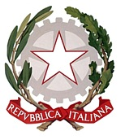 ISTITUTO DI ISTRUZIONE SUPERIORE - OMNICOMPRENSIVO DI AMANDOLAVia Carlo Baiocchi, 1 - 63857 AMANDOLA FM - Tel. 0736847516 - Fax 0736847408 – E-mail: apis004007@istruzione.itCodice Meccanografico: APIS004007 - Codice Fiscale: 80007950449  –  PEC: apis004007@pec.istruzione.itSito Web: www.iis-amandola.gov.it con sezioni associateAllegato B       SCHEDA DI AUTOVALUTAZIONE     FIGURA AGGIUNTIVA – PERSONALE ESTERNOI titoli culturali e professionali devono essere relativi all’ambito dell’incarico per cui ci si candida.* Ciascun corso di formazione o aggiornamento per essere valutato deve rientrare in almeno uno dei seguenti ambiti: INNOVAZIONE DIDATTICA E DIDATTICA DIGITALE;  INCLUSIONE SCOLASTICA E SOCIALE;  GESTIONE DEL GRUPPO CLASSE;  A parità di punteggio si prediligerà il titolo di studio coerente con il modulo richiesto, qualora ci sia ancora parità, prevarrà l’età anagrafica minore.Data _________________					Firma __________________________TITOLIPUNTEGGIO MAXPUNTEGGIOATTRIBUITO DAL CANDIDATOPUNTEGGIO ATTRIBUITO DALLA COMMISSIONEN° PAG CV1È’ valutato un solo titolo di studio1Laurea magistrale attinente alla selezione31Laurea triennale 21Diploma Scuola Secondaria di II°11Corso di specializzazione polivalente sostegno12Anzianità di servizio svolto nel ruolo di appartenenza0,10 per ogni anno (max 10 anni)Docenza nelle discipline attinenti il modulo1 punto per anno (max 6)3Corsi di formazione/aggiornamento inerenti la tipologia del moduloda 1 a 5 ore (punti 0,50 per ogni corso)da 5 a 10 ore (punti 1 per ogni corso)oltre 10 ore (punti 1,50 per ogni corso)Corsi di formazione/aggiornamento su tematiche inerenti l’orientamento 1,5 punto  per corsoCorsi di formazione avanzata nell’ambito delle tecnologie informatiche (certificata)4 punti4Esperienza come grafologa in altri progetti1 punto per esperienzaEsperienza nei progetti PON per altri ruoli (docente, referente, progett., coll., ecc.)1 punto per esperienzaFormatore su tematiche inerenti il modulo1 punto per esperienzaConoscenza e idonea competenza nell’utilizzo della lingua inglese a livello C1 o essere docente di madrelingua (imprescindibile per il modulo di lingua inglese)1 